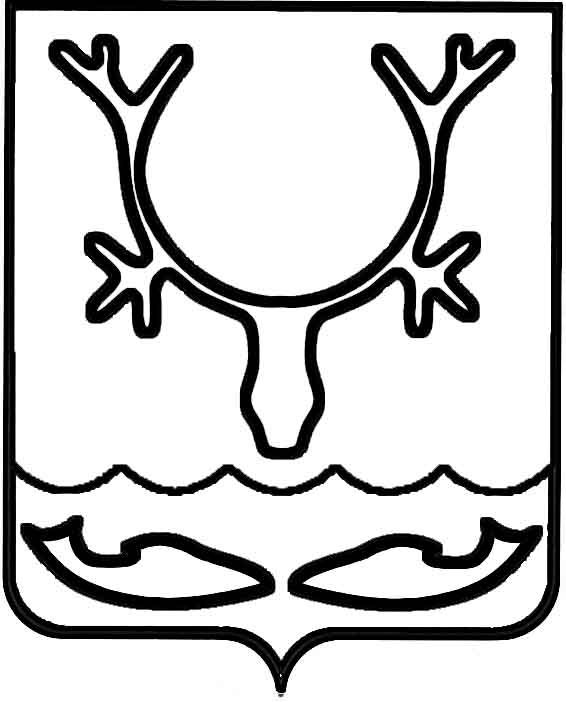 Администрация муниципального образования
"Городской округ "Город Нарьян-Мар"ПОСТАНОВЛЕНИЕВ целях приведения нормативных правовых актов муниципального образования "Городской округ "Город Нарьян-Мар" в соответствие с законодательством Российской Федерации Администрация муниципального образования "Городской округ "Город Нарьян-Мар" П О С Т А Н О В Л Я Е Т:1. Признать утратившими силу следующие нормативные правовые акты Администрации муниципального образования "Городской округ "Город Нарьян-Мар": 1.1. постановление Администрации МО "Городской округ "Город Нарьян-Мар" от 21.03.2008 № 472 "Об установлении размера платы за содержание и ремонт жилого помещения для нанимателей жилых помещений по договорам социального найма 
и договорам найма жилых помещений государственного или муниципального жилищного фонда в МО "Городской округ "Город Нарьян-Мар";1.2. постановление Администрации МО "Городской округ "Город Нарьян-Мар" от 16.05.2008 № 793 "О внесении изменений в постановление Администрации МО "Городской округ "Город Нарьян-Мар" от 21.03.2008 № 472 "Об установлении размера платы за содержание и ремонт жилого помещения для нанимателей жилых помещений по договорам социального найма и договорам найма жилых помещений государственного или муниципального жилищного фонда в МО "Городской округ "Город Нарьян-Мар".2. Настоящее постановление вступает в силу после его официального опубликования.06.06.2022№743О признании утратившими силу некоторых муниципальных правовых актов Администрации муниципального образования "Городской округ "Город Нарьян-Мар"Глава города Нарьян-Мара О.О. Белак